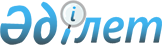 О переименовании части улицы Строительная села Новоникольское Кызылжарского района Северо – Казахстанской областиРешение акима Новоникольского сельского округа Кызылжарского района Северо-Казахстанской области от 8 февраля 2018 года № 4. Зарегистрировано Департаментом юстиции Северо-Казахстанской области 21 февраля 2018 года № 4573
      В соответствии с пунктом 2 статьи 35 Закона Республики Казахстан от 23 января 2001 года "О местном государственном управлении и самоуправлении в Республике Казахстан", подпунктом 4) статьи 14 Закона Республики Казахстан от 8 декабря 1993 года "Об административно-территориальном устройстве Республики Казахстан", на основании заключения областной ономастической комиссии от 11 октября 2017 года и учитывая мнение населения, аким Новоникольского сельского округа Кызылжарского района Северо-Казахстанской области РЕШИЛ:
      1. Переименовать часть улицы Строительная села Новоникольское Кызылжарского района Северо-Казахстанской области, образовавшиеся в результате деления:
      первая часть улицы Строительная – в улицу Мира;
      вторая часть улицы Строительная – в улицу Парковая;
      третья часть улицы Строительная – в улицу Энергетиков;
      четвертая часть улицы Строительная – в улицу Спортивная.
      2. Контроль за исполнением настоящего решения оставляю за собой.
      3. Настоящее решение вводится в действие по истечении десяти календарных дней после дня его первого официального опубликования.
					© 2012. РГП на ПХВ «Институт законодательства и правовой информации Республики Казахстан» Министерства юстиции Республики Казахстан
				
      Аким сельского округа

Е.Захарова

      "СОГЛАСОВАНО"

      Руководитель

      Коммунального

      государственного

      учреждения "Кызылжарский

      районный отдел культуры и

      развития языков"

С. Алдаева

      08 февраля 2018 год

      Исполняющий обязанности

      руководителя коммунального

      государственного учреждения

      "Кызылжарский районный

      отдел архитектуры,

      строительства,

      жилищно–коммунального

      хозяйства, пассажирского

      траспорта и

      автомобильных дорог"

С. Омаров

      08 февраля 2018 год
